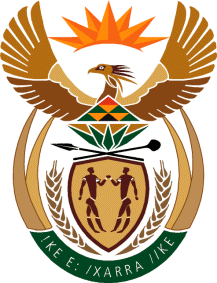 MINISTRY OF TOURISMREPUBLIC OF SOUTH AFRICAPrivate Bag X424, Pretoria, 0001, South Africa. Tel. (+27 12) 444 6780, Fax (+27 12) 444 7027Private Bag X9154, Cape Town, 8000, South Africa. Tel. (+27 21) 469 5800, Fax: (+27 21) 465 3216Ref: TM 2/1/1/10NATIONAL ASSEMBLY:QUESTION FOR WRITTEN REPLY:Question Number:		3022Date of Publication: 		6 October 2017NA IQP Number:		34Date of reply:		27 October 2017   Ms J Edwards (DA) to ask the Minister of Tourism:(1)	What is the (a) total amount that was paid out in bonuses to employees in her department and (b) detailed breakdown of the bonus that was paid out to each employee in each salary level in the 
2016-17 financial year;(2)	what is the (a) total estimated amount that will be paid out in bonuses to employees in her department and (b) detailed breakdown of the bonus that will be paid out to each employee in each salary level in the 2017-18 financial year?								NW3341E   Reply:(a) Total amount paid out in 2016-17 financial year for bonuses: R3,712,034.58(b) Detailed breakdown of bonuses to each employee on each salary level (a) Total estimated amount to be paid out in 2017-18 financial year for bonuses:   R3,848,701.15(b) Detailed breakdown of bonuses to each employee on each salary level that will be paid out in 
2017-18 financial year.Salary levelNumber of employees who qualifiedTotal Lower skilled (levels 1-2)00Skilled  (levels 3-5)23112,358.22Highly skilled production (levels 6-8)94712,301.52Highly Skilled supervision (levels 9-12)1442,121,609.57Senior Management (levels 13-16)26765,765.27TOTAL287R3,712,034.58Salary levelNumber of employees who qualifiedTotal Lower skilled (levels 1-2)00Skilled  (levels 3-5)2172,321.38Highly skilled production (levels 6-8)109746,210.52Highly Skilled supervision (levels 9-12)1522,246,521.70Senior Management ( levels 13-16)30783,647.55TOTAL312R3,848,701.15